Maiden Bradley with Yarnfield Parish Council1009 Beech Grove, Warminster, Wiltshire, BA12 0AB Tel: 01985 213436Chairman: Councillor Angus Neish Clerk Mrs. Sarah Jeffries MILCMMinutes of the meeting of Maiden Bradley with Yarnfield Parish Council held online on Tuesday 10th November 2020 at 7.00pm.Present: Councillors, Angus Neish, Simon Wager, Ian Ferguson, Susanna Brigden, Alexandra Channer and Ray Kenzie. In attendance: The Parish Clerk, Mrs. Sarah Jeffries PSLCC, Fleur De Rhe Philipe and Bill Parks.Public Question Time Public Bodies (admissions to meetings) Act 1960 sPublic Bodies (admissions to meetings) Act 1960 s 1 extended by the LG Act 1972 s 100.Fleur De Rhe Phillipe addressed Council on the Weight Limit issue on the Agenda. She quite understands how Maiden Bradley feels about this, it is not just Maiden Bradley in the area that feels this way about the HGVs.Wiltshire Council has looked at the issue in depth. My self and the leader of the Council Baroness Scott personally drove around all the roads highlighted in the reports it received. The weight problem is twofold this option mentioned in the Agenda shunts it upon another set of parishes and moves the issue at the Willoughby hedge, which then weakens the case for Highways England to take action there. Moving the Weight Limit issue to another set of parishes isn’t an option.Highways England goes by statistics, keeping the pressure up to meet the needs that both areas needing to be addressed is the best option to keep on the table. The Weight Watchers Agenda item was rejected as not the best way forward. Soon an outcome from the A303 inquiry is coming forward, Maiden Bradley could look to the time when this is sorted for not only Maiden Bradley, but for the other villages too. This was looked at very carefully at the time and overall, it was decided very clearly, to press for A303/A350 junction to be fixed as the best outcome for Wiltshire Council. There isn’t an ideal solution to this, but by asking for a temporary change to the weight limit you will be taking pressure off the Highways Agency to fix the black spot, which if fixed helps the issue for all of the surrounding villages, not just Maiden Bradley. Wiltshire Council have looked at it from all points of view and I have personally spent 20 years on this project and the accident record is at that junction and in the Highway Agency addressing it, it helps the issue for all of the surrounding villages. Wiltshire Council wishes to make sure it is not just one village that benefits. This has been kept under constant review with the Director of Highways.Bill Parks spoke to Council in support of Fleurs comments, the accident record at this junction has increased, by all means write into Wiltshire Council but Fleur has worked on this issue tirelessly, no stone has been left unturned. Fleur advised the Chairman that the Parish Council writes to Councillor Phillip Whitehead leader cc to Councillor Bridget Wayman Parvis Khansari, Director Highways and Environment, and Martin Rose Principal Traffic Engineer.The Chairman thanked Fleur for attending the meeting.  Fleur gave her apologies and left the meeting at 7.19pm.20/066 Acceptance of apologies for absence Schedule 12 of the Local Government Act 1972 requires a record to be kept of the members present and that this record form part of the minutes of the meeting. Members who cannot attend a meeting should tender apologies to the Parish Clerk as it is usual for the grounds upon which apologies are tendered also to be recorded. Under Section 85(1) of the Local Government Act1972, members present must decide whether the reason(s) for a member's absence are accepted.Resolved: Councillor Sebastian Seymour had sent his apologies due to a holiday commitment. Council resolved his reason for absence.20/067 DispensationsResolved: none received.20/068 To receive declarations of interests Local Authorities Declarations of Interest members to declare any interest they may have in agenda items that accord with the requirements of the relevant authorities (Disclosable Pecuniary Interests) Regulations 2012 (SI 2012/1464) (NB this does not preclude any later declarations).Resolved: Councillor Ian Ferguson declared his interest in the Community Garden as a member of the Group. Councillor Alexandra Channer also declared her interest in the Community Garden as a member of the Group.20/069 Chairman’s announcementsResolved: noted the Chairmans speech to thank all of the parishioner who have been bulb planting over the last few weekends for their hard work. 20/070 To receive and sign the minutes of the meeting held on 13th October 2020 (Previously circulated) LGA 1972 Sch 12 para 41(1)Resolved: that they were a true record of the decisions made at the meeting on the 13th October 2020. Proposed Councillor Ian Seconded Councillor Simon Wager. Council noted that the Clerk would send a hard copy to the Chairman to sign and return due to the Covid-19 regulations. 20/071 PlanningApplication Ref: 20/08981/FUL	Application for Full PlanningProposal: - Proposed rear extension and alterations.At: Foxlease, High Street, Maiden Bradley, BA12 7JGResolved:  Supported (Please note in planning matters the Council acts as the consultee of the Principal Authority. The Principal Authority being the deciding body)Planning DecisionsResolved: noted the below planning application decision made by Wiltshire Council.20/08221/TCALocation: 53 The Knapp Bradley Lane Maiden Bradley BA12 7JEProposal: T1 - Crown reduce Cherry tree by approximately 25% (1-1.5m) T2 - Reduce limbs on Acer Negundo tree by approximately 1 to 1.5 m to prune clear of roof G3 - Reduce Field Maple tree and cotoneaster tree in height by approximately 1.5m to prune clear of cable T4 - Reduce crab apple tree next to front path in height by approximately 1.5 m to clear cable T5 - Prune Silver Birch tree to clear cables by approximately 0.5 to 1 m. Crown raise over road to approximately 5 mDecision: No objection20/072 Parish StewardResolved: instructed the Clerk to inform Councillor Sebastian Seymour that the traffic calming by the vicarage was solid with leaves and covered up again, could it be cleared on the Parish Stewards next visit. 20/073 Traffic Calming and Speeding Traffic - Action Plan Transport & TrafficHighways and High Street PetitionResolved: noted Councillor Simon Wager report below on the meeting that took place on the 2nd November with Martin Rose Principal Traffic Engineer Wiltshire Council Highways. Council noted that it will still need the costings for the project and that this will need to be approved by the Parish Council. Council noted that the CATG meeting is to take place this week Councillor Simon to speak to the group regarding the package to be put forward to CATG this year.  Councillor Ray Kenzie asked for item B on the report to be reiterated again to Martin Rose. It was agreed that Councillor Ray Kenzie take a photograph of the area he wishes a cycle sign to be placed and that Councillor Simon Wager would take it to Martin Rose for comment at the CATG meeting.Item C it was agreed that Councillor Ian Ferguson will draft the correspondence for the Clerk to process. It was agreed that the correspondence regarding the report produced and presented to Wiltshire County Council, on the 5th February 2003, by consultants WS Atkins working on behalf of the Highways Agency, be sent to Councillor Phillip Whitehead leader cc to Councillor Bridget Wayman, Parvis Khansari, Director Highways and Environment, and Martin Rose Principal Traffic Engineer Highways Assets & Commissioning. Report Present Martin Rose Principle Traffic Engineer Wiltshire CouncilSimon Wager Vice Chairman Parish CouncilIan Ferguson Councillor Parish CouncilItems discussed and agreed in order of priority1. Frome Road and High StreetThe following was agreed. 1a. Frome Road was agreed and drawings and costings to be provided to the Council to approve prior to the next CATG meeting by Martin Rose. 1b. The High Street was discussed and agreed that a 20mph speed limit should be put in place taking in both Back Lane and Kingston Lane from the Junction with Back Lane. The two projects to be combined as one and the application at present Category 1 on the CATG programme combined to reflect both projects. Drawings and costings to be provided by Martin Rose. 2. A feasibility study to be carried out for the traffic calming point on Frome Road only after items 1a and 1b have been completed.Other requests.Signage a. Pedestrian Signage by the kerb drop down Church Street. It was agreed by the Engineer that this sort of signage would not be appropriate at the site because of the size of the required signage and that in fact it is not a designated pedestrian crossing. It was agreed that this request was not practical to implement. Therefore, the matter is closedb. Cyclist Signage at the crossroads with High Street and The Rank on the B3092 Church Street. After discussion it was agreed that Cyclist Signage would not be practical as road clearances were too narrow in either direction and therefore no available space for posts and signs.  It was agreed that this request was not practical to implement. Therefore, the matter is closed.c. Councillor Ian Ferguson on behalf of the Weight Watchers Group,  then asked Martin Rose about the 7.5t weight restriction on the B3089 between the traffic lights on the A350 and the junction with the A303 at Willoughby Hedge and the possibility of lifting the weight restriction to allow HGV traffic to use it when turn south west off the A350 onto the A303. The current junction is notoriously dangerous when turning right.  Martin suggested that he would look into the matter however to do so would require a formal request from the Parish Council to do so. For information the section of the B3089 in question runs through agricultural land from the traffic lights on the A350 to the back of the petrol station and services at Willoughby Hedge. There are no residential dwellings along this section of the B3089. See attached Wiltshire Council Regulatory Committee 5th February 2003 Agenda item 10 and Weight Watchers Correspondence.It was a very positive and helpful meeting and very constructive. Community Speed WatchResolved: noted Councillor Simon Wagers update that the Community Speed Watch Teams have been stood down due to Covid-19. It was noted that speeds of 45 mph had been recorded on Frome road, and that the Dust men also received abuse in front of the Team during a session, this part of the road is a major issue so it is coming into the village that is the issue. This was noted. 20/074 Knapp FencingResolved:  approved the way forward to repair the Knapp fencing offered by the parishioner and that they be reimbursement for any materials they used. The Clerk would use delegated powers to make the payments. The Clerk was asked to highlight the area near the Telephone box and the post on the corner would need checking. 20/075 Bus StopResolved: noted Councillor Simon Wagers report that he has placed signage on the bin regarding dog waste and that the project is still a work in progress. Councillor Simon Wager asked if Bill Parks could make comment on this item. Council agreed to stand down Standing Orders to allow Bill Parks to interact.Bill Parks highlighted that across the county there are now no specific dog waste bins. The Parish Council would have to pay to pay for any new litter bins. It was noted that since the parish news article, no dog faeces waste in large bags has been identified. Standing orders were reinstated 20/076 Litter Pick/Community Clean upResolved: noted Councillor Alexandra Channer had cancelled the Litter Pick due to the implementation of another Government lock down. 20/077 Recreational Area - Health & Safety & ROSPAResolved: noted the report from Councillor Simon Wager on the monthly Health & Safety checks actioned on the equipment following the play areas closure.20/078 ROSPA Play Area CheckResolved:  noted the report from Councillor Simon Wager on the required actions within the ROSPA Play area inspection report received. That he had taken action immediately and replaced one plastic plug on the Hippo Springer, the mole hills had also been dealt with so there was now nothing outstanding to date. 20/079 Neighbourhood WatchResolved: Councillor Simon Wager reported that he had spoken to the Neighbourhood Watch Co-ordinator and asked if his name and contact details be placed in the parish news. It was agreed that Councillor Simon Wager write an article for the Parish news mentioning the Neighbourhood Watch Co-ordinators name and details in parish magazine, using the neighbourhood watch logo within it. 20/080 Village Hall – Action Plan Local Economy and TourismResolved: noted Councillor Susanna Brigden’s comment that the meeting had been cancelled last night. So, she had no update on the activites/actions by the Memorial Hall Committee.20/081 Defibrillator Resolved: noted a report from Councillor Simon Wager, that he has pointed out that the door on the cupboard that the defibrillator is kept in is going very rusty on the bottom edge. The Defibrillator checks have been actioned and sent to the Clerk; a copy of the email has been filed. 20/082 Wessex Water OutagesResolved: approved the draft communication regarding the water outages highlighted, previously emailed to Councillors. Council instructed the Clerk to dates and specific examples. Council instructed the Clerk to send communication 20/083 Action Plan/Parish Plan Resolved: noted an update report from Councillor Alexandra De Renzy Channer, that the bulb planting was going well more were still to be received. It was hoped to be completed soon.It was noted that the Footpath Group are working with the parishioner who had sent in the correspondence noted on the Agenda. Councillor Alexandra Channer asked if a further invite to the Wiltshire Council Footpath Representative could be sent to ask if they could teach training on footpaths, there is a possibility that the Mere group could help. The Clerk was instructed to re invite the Wiltshire Council Footpath Representative. The Clerk did advise that due to Covid-19 this might not be practical at this moment in time for the team to come out as groups were unable to meet. 20/084 Mobile Connectivity - Wiltshire Online Team.Resolved: noted the below correspondence the Clerk had received from the Wiltshire Council contact Fleur de Rhe Philipe provided at the last Parish Council meeting. Council asked if Councillor Sebastian Seymour night give an update re the siting of the pole at the next meeting. The Clerk said she would ask if this was possible. Delivering future proof connectivity to all was at the heart of the 2020 Spring Budget back in March. The Budget confirmed investments of £5 billion to help people access gigabit-capable broadband in the most difficult to reach areas of the UK, along with up to £510 million to extend 4G mobile coverage to 95% of the UK, as part of the £1 billion industry-led Shared Rural Network. These investments are all welcome as Government and industry work together to meet the 2025 deadline.Whilst your main question for Maiden Bradley PC appears to largely be centred around rural mobile connectivity, it may help if I provide you with a broader explanation of forthcoming telecoms activities. Shared Rural NetworkFirstly, it’s important to note that this £1 billion programme is being industry lead by the four main UK mobile operators, with industry supporting the Government’s on-going commitment to delivering gigabit-capable broadband and to extending 4G coverage across the UK. Wiltshire Councils’ “Wiltshire Online” team are currently focused on delivering fixed line, fibre broadband contracts, across multiple suppliers. As such, we do not currently have any separate mobile network coverage initiatives at present, outside of the central government programme of intervention with industry described here, however we are of course always available to discuss and consider emerging initiatives with Building Digital UK (BDUK) and suppliers, as the Local Body enabler. The Shared Rural Network will be benefit people across the UK in rural areas and help to deliver strong 4G coverage across the four main Mobile Network Operators by the end of 2025. These improvements will be felt most strongly in rural parts of Scotland, Northern Ireland and Wales where coverage is likely to increase by more than a third. More details on this programme of intervention can be found here.Outside-In ApproachBDUK are also committed to future proofing connectivity, with a £5 billion commitment from the Chancellor to fund gigabit-capable deployment in the hardest to reach 20% using the ‘Outside-In’ approach.During the December 2019 General Election, the now Conservative government made a manifesto commitment to cover the whole of the UK with “gigabit-capable” broadband services by 2025 and to spend £5bn on helping to reach those in the hardest to reach (final 20%) of areas.  Details on this intervention are still emerging and are very much at the planning stage with the Department for Digital, Culture, Media and Sport (Building Digital UK), however this plan is very much going ahead, with build commencing in 2021.It’s important to note that whilst we have no further information about this manifesto commitment to share with you at this point, through our long-term relationship, the Wiltshire Online team are fully engaged with our Building Digital UK (BDUK) colleagues on this central government initiative and are closely monitoring the development of this commitment and the plans for its delivery and we will share the final plans, as and when they are made publicly available.For more information on all of the above initiatives, please follow the links below:https://www.gov.uk/guidance/building-digital-ukhttps://www.wired-gov.net/wg/news.nsf/articles/Budget+2020+New+investment+in+broadband+and+5G+infrastructure+19032020142500?open Lastly I have also attached a really useful guidance note from Public Health England, which you may be interested in, as it helps to dispel the myths around 5G, Covid, etc – I hope this also helps. Kind Regards Adrian Grant The Wiltshire Online Team Business Analyst Corporate Services20/085 Spring Bulb Planting ProjectResolved: noted Councillor Alexandra Channers report on the progress of the project in the Parish Plan item The Clerk removed Councillor Alexandra Channer and Councillor Ian Ferguson into the waiting room on Zoom at this point.20/086 GrantsResolved: to grant £300.00 to the Community Garden group under s137.  Supported unanimously The Clerk admitted Councillor Alexandra Channer and Councillor Ian Ferguson out of the waiting room on Zoom at this point.20/087 Budget/Precept PreparationsResolved: instructed the Clerk to add the CATG costings to the draft budget as and when she receives them. Council noted that the deadline for precept requirements at Wiltshire Council is the 18th January 2021.2021/2022 Wiltshire Council - Council Tax Setting Timetable	04-Oct-20	Date CTB1 return to Central Government is required to be based on14-Oct-20	CTB1 return deadline for submission to Central Government21-Oct-20	Deadline for New Build information to be provided to Accountancy30-Oct-20	Wiltshire Council CFO to approve draft 2021/2022 Council Tax Base04-Nov-20	Wiltshire Council to issue draft 2021/2022 Council Tax Base figures to Parish/Town Councils02-Dec-20	Formal Decision to approve 2021/2022 Council Tax Base18-Jan-21	Deadline for Parish/Town Councils to return approved 2021/2022 precept requests to Wiltshire Council02-Feb-21	Cabinet meeting to recommend 2020/2021 Wiltshire Council, Council Tax Demand23-Feb-21	Full Council meeting to approve 2020/2021 Council TaxGeneral Reserves and Contingency Resolved: Council also note that Maiden Bradley with Yarnfield Parish Council is required to maintain adequate financial reserves to meet the needs of the organisation.  That the Council has a policy to set out how the Council will determine and review the level of reserves. That the Clerk/Responsible Finance Officer will bring the draft policy for 2021/2022 to Council to resolve at the budget setting meeting. At present due to the Pandemic, the financial figures the Clerk/Responsible Finance Officer requires to be able to plan the budget around are not to be determined by Wiltshire Council until the 2nd December 2020, therefore the Clerk will bring the draft budget to Council at the 8th December 2020 meeting.  Sections 32 and 43 of the Local Government Finance Act 1992 require local authorities to have regard to the level of reserves needed for meeting estimated future expenditure when calculating the budget requirement.  However, there is no specified minimum level of reserves that an authority should hold, and it is the responsibility of the Responsible Financial Officer to advise the Council about the level of reserves and to ensure that there are procedures for their establishment and use.20/088 Clerks Appraisal & Review Clerks Wages for inclusion in the Draft BudgetResolved: noted the Clerk will bring this item to December meeting, ready for the budget preparations.20/089 Approval and signing of Parish Accounts for the month of October 2020 Internal Audit Accounts & Audit Regulations 2003 reg 2Resolved: approved the accounts for October 2020 and noted that the Unity Trust Bank balance as of the 31st October 2020 was £24,653.03.20/090 Payments LGA 1972 s150 (5)Resolved: reviewed and approved the items of expenditure listed below: Wages November LGA 1972 s111									£443.45Heat Light phone etc. November LGA 1972 s111	       						£ 16.00Postage Reimbursement LGA 1972 s111								£   3.82K. M. Dike Nurseries November 2020 Open Spaces Act 1906 ss 9 and 10				£292.961 & 1 Website 01.11.20- 01.12.20 LGA 1972 s111							£ 18.00Zoom Monthly Subscription Reimbursement LGA 1972 s111						£ 14.39Society of Local Council Clerks Creating Accessible Excel Documents Course LGA 1972 s111	£ 42.00Society of Local Council Clerks Creating Accessible Word Documents Course LGA 1972 s111	£ 42.00ROSPA Play Safety Recreational Ground report LGA 1972 s111					£ 86.40Wiltshire Association of Local Councils Training Invoice LGA 1972 s111				£108.00Acres Supply Bulb Planters Reimbursement Spaces Act 1906 ss 9 and 10				£    9.98RetrospectivelyJ Parkers Wholesale Bulbs Public Health Act 1875 							£542.40	Receipts: To note receipt of income	Horningsham Parish Council IT usage 									£8.00Horningsham Parish Council IT usage 									£8.00HMRC VAT Reclaim 											£426.44Account Balance £24,653.03Payments above payments £1077.00 (excluding the retrospective payment) Receipts £442.44Total Balance £23,576.03Council resolved that Councillor Simon Wager and Councillor Ray will action the online payments. The Clerk would send an email from the account.20/091 Clerk’s ReportHealth & Safety in the Workplace ReportResolved: approved the use of the Display Screen Equipment (DSE) self-assessment form in the interim, as the present due to the Pandemic. Council noted and approve the self-assessment check actioned by the Clerk.Parish NewsletterResolved: No further items were highlighted to the Clerk to action. Website updateResolved: noted that the Clerk has booked the Word and Excel accessibility training, it is to take place online on Wednesday the 25th November 2020 at 10.00am and Monday 11th January 2021 10.00am.  Council approved the payment of the invoices for the two courses, £35.00 plus VAT for each course. Council noted that the Clerk will invoice Horningsham Parish Council the shared cost.20/92. Correspondence receivedResolved: noted the correspondences from a parishioner regarding the publication of walks in and around Maiden Bradley and the rights of way. Councillor Alexandra Channer reported that she had been in touch with the parishioner since and that they have joined them into the Rights of Way Group.  Councillor Angus Neish in formed Council that no footpath will go, it is just historical ones being listed that the correspondence relates to. 20/093 Meetings and Courses for Councillors to consider attendingWarminster Area BoardResolved: noted the below meeting date and that Councillors can attend via Microsoft Teams by using the Microsoft link below.The next meeting of the Warminster Area Board will be held on Thursday 12 November 2020 at 6.00pm. Please note that this will be a remote meeting that will take place online using the below Microsoft Teams link:Join Microsoft Teams MeetingBooklets, Brochures, and leaflets on the below list were received. Resolved: noted that no hard copies were received.A list of Emails received and sent to Councillors during SeptemberResolved: noted the below list.BHIB Councils Insurance Guide: New rules for your Council websiteRemote finance training with the Parkinson PartnershipNALC Rebuilding CommunitiesWiltshire webinar - recording and notesCranborne Chase AONB Discover our history with a free new app!Lord lieutenant Thank you cardWiltshire Council Update – Friday 9 October on behalf of Cllr WhiteheadNational Association of Local Councils Chief Executive's BulletinLatest news and events from Warminster Our Community Matters for 10/09/2020Public Encouraged to Protect Themselves Online As Reports of Romance Fraud Rise 26 Percent In A Year 08/10/2020National Association of Local Councils Chief Executive's BulletinCalum McGregor, CPRE Planning campaign – we’re making progress, and other newsCivic Voice webinar: White Paper Webinar with the Planning Task Force-  1pm todayThe Rural Bulletin - 13 October 2020National Association of Local Councils Chief Executive's BulletinNeighbourhood watchCOVID-19: New three-tier local restrictions explainedCivic Voice Special: Heritage at Risk 2020WALC newsletter - OctoberFrome Town Clerk's UpdateArea Board Boundary Review Consultation - closing date 31 October 2020Get Safe Online Back To Basics 13/10/2020National Association of Local Councils Rebuilding CommunitiesWhite Paper ‘Planning for the Future’ government consultationNational Association of Local Councils Chief Executive's BulletinLatest news and events from Warminster Our Community Matters for 10/16/2020Latest news and advice for residents on COVID-19Civic update - 16th October 2020National Association of Local Councils Rebuilding CommunitiesWarminster Community Area - Local Impactive Crimes -1st To 18th October 2020The Rural Bulletin - 20 October 2020Civic Voice Survey on Planning White Paper and Public ParticipationHealthwatch Wiltshire shortlisted for prestigious national awardBriefing Note 20-33 - Public Space Protection Orders (PSPO)Warminster Lions ClubRead the latest insights from Came & Company Local Council InsuranceOctober 2020 ebulletinFinal chance to fill in the Civic Voice Survey on the Planning White Paper and Public ParticipationHelp stop the spread of COVID19 in WiltshireLatest news and events from Warminster Our Community Matters for 10/23/2020Latest news and advice for residents on COVID-19 and moreWiltshire Council Update – Friday 23 October on behalf of Cllr WhiteheadCivic update - 23rd October 2020Refurbishment Begins on New Warminster Police Station 23/10/2020National Association of Local Councils Chief Executive's BulletinNotification of Frome Town Council's Planning Committee Meeting 29 October 2020Notification of an extra ordinary meeting of Frome Town Council 28 October 2020Witness Appeal to Serious Collision on A36 26/10/2020Wessex Community Action Newsletter November 2020Extra Police Patrols This Halloween As We Urge People to Ensure They Are Following Covid-19 Restrictions20/094 Parish Clerks Delegated Powers LGA 1972 s101Resolved: noted that the below courses have been booked retrospectively via WALC to fulfil the Councillor training Skills and Clerks update training.Wiltshire Association of Local Councils Training Courses, Budgeting, Finance for Councillors and Intro to VAT.20/095 Notice of items to be taken into consideration at the next meeting in December 2020. Resolved: Draft Precept Budget Reserves & Contingencies   Councillors noted that if they wish motions to be included on the next Agenda, they need to be sent to the Clerk by the 30th November 2020 as per Standing Orders). See below:Standing Orders9. Motions for a meeting that require written notice to be given to the Proper Officer A A motion shall relate to the responsibilities of the meeting for which it is tabled and, in any event, shall relate to the performance of the Council’s statutory functions, powers and obligations or an issue which specifically affects the Council’s area or its residents. B No motion may be moved at a meeting unless it is on the agenda and the mover has given written notice of its wording to the Proper Officer at least (6) clear days before the meeting. Clear days do not include the day of the notice or the day of the meeting.C The Proper Officer may, before including a motion on the agenda received in accordance with standing order 9(b), correct obvious grammatical or typographical errors in the wording of the motion. D If the Proper Officer considers the wording of a motion received in accordance with standing order 9(b) is not clear in meaning, the motion shall be rejected until the mover of the motion resubmits it, so that it can be understood, in writing, to the Proper Officer at least ( 4 ) clear days before the meeting. E If the wording or subject of a proposed motion is considered improper, the Proper Officer shall consult with the chairman of the forthcoming meeting or, as the case may be, the councillors who have convened the meeting, to consider whether the motion shall be included in the agenda or rejected. F The decision of the Proper Officer as to whether or not to include the motion on the agenda shall be final.20/096 Items for Parish Newsletter & Notice BoardsResolved: Councillor Simon Wager would action his Community Speed Watch write ups. Councillor Alexandra Channer to write a summary of action plan, a copy of the walk submission received to date from a parishioner. 20/097 Date of the next meetingResolved: that Tuesday 8th December 2020 at the earlier time of 6.00pm is the date and time of the next meeting. All are welcome to attend. Meeting ended at 19.53pm Signed……………………………………….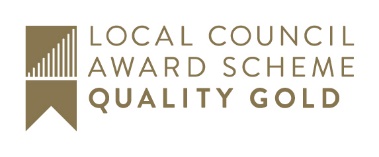 